CChildren and Community Services Act 2004Portfolio:Minister for Child ProtectionAgency:Department of CommunitiesChildren and Community Services Act 20042004/03420 Oct 2004s. 1 & 2: 20 Oct 2004;s. 3 & 102: 22 Jan 2005 (see s. 2 and Gazette 21 Jan 2005 p. 257);Act other than s. 1‑3 & 102 & Sch. 2 cl. 9(2) & 25: 1 Mar 2006 (see s. 2 and Gazette 14 Feb 2006 p. 695);Sch. 2 cl. 9(2): 11 Mar 2006 (see s. 2 and Gazette 10 Mar 2006 p. 987);Sch. 2 cl. 25 deleted by 2009/008 s. 32(4)Working with Children (Criminal Record Checking) Act 2004 Pt. 5 (s. 48‑55)2004/0658 Dec 2004Pt. 5 other than s. 50‑52: 1 Jan 2006 (see s. 2 and Gazette 30 Dec 2005 p. 6875);s. 50‑52: 1 Jan 2007 (see s. 2 and Gazette 29 Dec 2006 p. 5867)Criminal Procedure and Appeals (Consequential and Other Provisions) Act 2004 s. 80 & 85(4)2004/08416 Dec 20042 May 2005 (see s. 2 and Gazette 31 Dec 2004 p. 7129 (correction in Gazette 7 Jan 2005 p. 53))Family Legislation Amendment Act 2006 Pt. 6 Div. 12006/0354 Jul 200615 Jul 2006 (see s. 2 and Gazette 14 Jul 2006 p. 2559)Child Care Services Act 2007 Pt. 7 Div. 12007/0193 Jul 200710 Aug 2007 (see s. 2(b) and Gazette 9 Aug 2007 p. 4071)Reprint 1 as at 4 Apr 2008 (not including 2004/034 Sch. 2 cl. 25)Reprint 1 as at 4 Apr 2008 (not including 2004/034 Sch. 2 cl. 25)Reprint 1 as at 4 Apr 2008 (not including 2004/034 Sch. 2 cl. 25)Reprint 1 as at 4 Apr 2008 (not including 2004/034 Sch. 2 cl. 25)Legal Profession Act 2008 s. 6422008/02127 May 20081 Mar 2009 (see s. 2(b) and Gazette 27 Feb 2009 p. 511)Children and Community Services Amendment (Reporting Sexual Abuse of Children) Act 2008 s. 4‑112008/02619 Jun 20081 Jan 2009 (see s. 2(b) and Gazette 9 Dec 2008 p. 5107)Surrogacy Act 2008 Pt. 4 Div. 22008/04710 Dec 20081 Mar 2009 (see s. 2(b) and Gazette 27 Feb 2009 p. 512)Statutes (Repeals and Miscellaneous Amendments) Act 2009 s. 322009/00821 May 200922 May 2009 (see s. 2(b))Parliamentary Commissioner Amendment Act 2009 s. 112009/01029 Jun 200930 Jun 2009 (see s. 2(b))Reprint 2 as at 27 Nov 2009 Reprint 2 as at 27 Nov 2009 Reprint 2 as at 27 Nov 2009 Reprint 2 as at 27 Nov 2009 Health Practitioner Regulation National Law (WA) Act 2010 Pt. 5 Div. 82010/03530 Aug 201018 Oct 2010 (see s. 2(b) and Gazette 1 Oct 2010 p. 5075‑6)Public Sector Reform Act 2010 s. 892010/0391 Oct 20101 Dec 2010 (see s. 2(b) and Gazette 5 Nov 2010 p. 5563)Children and Community Services Amendment Act 2010 Pt. 2 Div. 1 & Pt. 3‑52010/04924 Nov 201031 Jan 2011 (see s. 2(b) and Gazette 28 Jan 2011 p. 241)Reprint 3 as at 4 Mar 2011 Reprint 3 as at 4 Mar 2011 Reprint 3 as at 4 Mar 2011 Reprint 3 as at 4 Mar 2011 Road Traffic Legislation Amendment Act 2012 Pt. 4 Div. 62012/00821 May 201227 Apr 2015 (see s. 2(d) and Gazette 17 Apr 2015 p. 1371)Education and Care Services National Law (WA) Act 2012 Pt. 4 Div. 22012/01120 Jun 20121 Aug 2012 (see s. 2(c) and Gazette 25 Jul 2012 p. 3411)Teacher Registration Act 2012 s. 1632012/0163 Jul 20127 Dec 2012 (see s. 2(b) and Gazette 16 Nov 2012 p. 5637)Statutes (Repeals and Minor Amendments) Act 2014 s. 182014/0172 Jul 20146 Sep 2014 (see s. 2(b) and Gazette 5 Sep 2014 p. 3213)Declared Places (Mentally Impaired Accused) Act 2015 s. 822015/0043 Mar 201517 Jun 2015 (see s. 2(b) and Gazette 16 Jun 2015 p. 2071)Reprint 4 as at 10 Jul 2015 Reprint 4 as at 10 Jul 2015 Reprint 4 as at 10 Jul 2015 Reprint 4 as at 10 Jul 2015 Children and Community Services Legislation Amendment and Repeal Act 2015 Pt. 2 Div. 1 & Pt. 32015/02317 Sep 20151 Jan 2016 (see s. 2(b) and Gazette 15 Dec 2015 p. 5027)Local Government Legislation Amendment Act 2016 Pt. 3 Div. 62016/02621 Sep 201621 Jan 2017 (see s. 2(b) and Gazette 20 Jan 2017 p. 648)Restraining Orders and Related Legislation Amendment (Family Violence) Act 2016 Pt. 3 Div. 22016/04929 Nov 20161 Jul 2017 (see s. 2(b) & Gazette 7 Feb 2017 p. 1157)Health Practitioner Regulation National Law (WA) Amendment Act 2018 s. 1022018/00419 Apr 20181 Dec 2018 (see s. 2(d) and Gazette 13 Nov 2018 p. 4427‑8)Reprint 5 as at 22 Mar 2019 Reprint 5 as at 22 Mar 2019 Reprint 5 as at 22 Mar 2019 Reprint 5 as at 22 Mar 2019 High Risk Serious Offenders Act 2020 s. 1212020/0299 Jul 202026 Aug 2020 (see s. 2(1)(c) & SL 2020/131 cl. 2)Children and Community Services Amendment Act 20212021/01819 Oct 2021s. 1 & 2: 19 Oct 2021 (see s. 2(a));Act other than s. 1, 2, 15, 32, 39, 40 & 52‑54: 1 May 2022 (see s. 2(b) & (c) and SL 2022/50 cl. 2);s. 52(3), (8), (9) & (17)‑(19), 53(1), (5), (10) & (11) & 54: 1 Nov 2022 (see s. 2(c) and SL 2022/167 cl. 2);s. 52(1), (4), (10), (11) & (13), 53(2), (3) & (6): 1 Nov 2023 (see s. 2(c) and SL 2023/153 cl. 2);s. 52(5), (6), (14) & (15) & 53(7) & (8): 1 May 2024 (see s. 2(c) and SL 2024/45 cl. 2);s. 15, 32, 39, 40, 52(2), (7), (12), (16) & (20) & 53(4) & (9): to be proclaimed (see s. 2(c))Legal Profession Uniform Law Application Act 2022 Pt. 17 Div. 22022/00914 Apr 20221 Jul 2022 (see s. 2(c) and SL 2022/113 cl. 2)Firearms Amendment Act 2022 s. 822022/01318 May 202219 Nov 2022 (see s. 2(c) and SL 2022/186 cl. 2)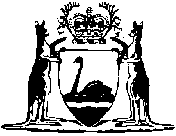 